Les pronoms compléments y/en LE PRONOM « Y » :Le pronom y  remplace : les prépositions de lieu  (à/au/aux, en, dans, chez etc.) +  les noms qui représentent les places Tu vas souvent au cinéma?  			Oui, j’y vais souvent.Vas-tu chez ton copain ce soir?  		Non, je n’y vais pas.Es-tu allé en France?  				Bien sûr, j’y suis allé.Est-ce que Liliane est allée à la plage? 	Non, elle n’y est pas allée.Tu habites dans cette rue?			Oui, j’y habite depuis 2 ans.la préposition à (au/aux) + un nom qui représente une chose.ATTENTION :	Pour les personnes, on utilise un pronom complément objet indirect (lui ou leur) avec les verbes de communication (i.e. Je parle à Julie → Je lui parle)Vas-tu jouer au foot?  Oui, je vais y jouer!Est-ce qu’il va répondre à cette lettre? Non, il n’y répond pas.Le pronom y  est utilisé aussi dans quelques expressions quotidiennes : 		Allez-y! / Vas-y! ~ Go on! Go ahead! Keep going!		On y va? ~ Should we go? Are we going?		Allons-y! ~Let’s go!POSITION: 	Suivent les règles des autres pronoms, même au négatif:Au présent : 	Nous allons en Suisse.→ 	Nous y allons.		Il va au cinéma. → 		Il y va.		Je suis chez moi. →		J’y suis.À l’impératif: 	Allons au restaurant!→	Allons-y!		Ne va pas au Mexique! →	N’y va pas!		Va à la bibliothèque. → 	Vas-y!Avec un infinitif: 	Elle va rester chez sa meilleure amie. →	Elle va y rester.      	Va-t-il monter au Tour Eiffel? →		Oui, il va y monter.Au passé composé: 	Tu es descendue dans le Grand Canyon. → 	Tu y es descendue.			Nous avons été en Californie. → 	Nous y avons été.
PRATIQUEZ:	Employez le pronom « y » en remplaçant les mots soulignés.Tu vas aller aux États-Unis? 			Oui, je vais y aller.Le crayon est sur le pupitre.	 		Le crayon y est.Elle pense à l’examen. 			Elle y pense.LE PRONOM « EN » :Le pronom en remplace :la préposition de  +  les noms (i.e. du fromage, de la plage, de ton livre, des pommes etc.)ATTENTION :	« En » remplace « de » + nom de lieu (on n’utilise pas « y » dans ce cas)			Pour les personnes, on n’utilise pas le pronom « en ».Veux-tu du chocolat?				Certainement, j’en veux!Achèteras-tu de la limonade?  		Non, je n’en achèterai pas. J’ai envie du café.Fais-tu du ski? 				Oui, j’en fais souvent.A-t-elle mangé des frites pour le déjeuner?  	Oui, elle en a mangé beaucoup!Tu viens de la piscine?			Oui, j’en viens.Quelques verbes qui se construisent avec la préposition « de » :parler de, rêver de, s’occuper de, être content de, être fier de, avoir besoin de, avoir envie de…un numéro + un nom (trente CD, six livres etc.)ATTENTION :	« un(e) » est considéré comme une quantité (i.e. un stéréo, une voiture, etc.)Julie a cinq sœurs.  Et toi?  			Moi, j’en ai deux.  / Je n’en ai pas.Tu as un chien?				Oui, j’en ai un.As-tu une voiture?				Non, je n’en ai pas.	*REMARQUEZ bien qu’un et une ne s’emploient pas au négatif! une expression de quantité + de + nom (beaucoup de, assez de etc.)Vous avez beaucoup d’amis n’est-ce pas?  		Oui, nous en avons beaucoup!Les Haïtiens, ont-ils assez de dons maintenant? 	Non, ils n’en ont pas assez.Le pronom en  est utilisé aussi dans quelques expressions courantes : Je m’en vais! ~ I’m going. I’m off. 	Ne vous en faites pas. ~ Don’t worry.		J’en ai assez! ~ I’ve had enough.	Je n’en peux plus. ~ I’m exhausted.	POSITION :	Les mêmes règles de position s’appliquent, même au négatif.PRATIQUEZ:  Utilisez « y » ou « en » dans votre réponse et faites attention au temps du verbe (P/PC/Inf./Ind.)Manges-tu du poisson? 			Oui, j’en mange.Vas-tu au cinéma demain soir? 		Oui, j’y vais.As-tu bu du thé ce matin? 			Oui, j’en ai bu ce matin.Est-ce qu’il y a de la neige dehors? 		Non, il n’y en a pas.Allez-vous en France l’année prochaine? 	Oui, j’y vais l’année prochaine.Fais-tu du français?	 			Oui, j’en fais.Achèteras-tu des vêtements ce weekend?	Oui, j’en achèterai.Es-tu resté(e) chez tes grand-parents récemment? 	Non, je n’y suis pas resté(e) récemment.***REMARQUEZ : il n’y a JAMAIS de l’accord avec y ni en ☺LA CAROTTE COMPLÈTE :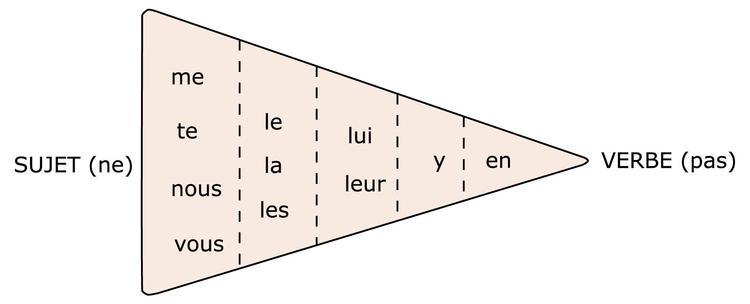 PRATIQUEZ:	Récrivez les phrases suivantes en remplaçant les mots soulignés par le bon pronom.
Vous montrez vos photos aux secrétaires ?		- Non, je ne les leur montre pas.Vous parlez de votre vie privée au professeur ?	- Non, je ne lui en parle pas.Vous laissez vos clés aux ouvriers ?			- Non, je ne les leur laisse pas.Vous prêtez votre voiture à votre fils ?		- Oui, je la lui prête.Vous envoyez des cartes postales à vos cousins ? 	- Oui, je leur en envoie. Vous achetez beaucoup de bonbons à votre neveu ? - Non, 	je ne lui en achète pas beaucoup.Vous vous servez de l’ordinateur du bureau ?	- Oui, je m’en sers. Votre directeur vous emmène à l’opéra ?		- Oui, il m’y emmène / il nous y emmène.